7 ELEMENTS OF DESIGN NOTES        Name ___________________Date________Per____1.  Drama – D________________________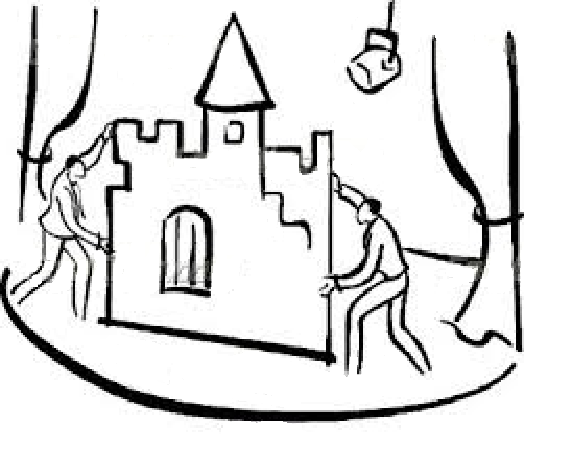 2.  Students – S_______________________3.  Like – L___________________________4.  To – T____________________________5.  Create – C_________________________6.  Silly – S___________________________7.  Theatre – T________________________1.  _________________________ (EMPHASIS)2.  _________________________ is outline, may be _____________________or free-form, natural or stylized, realistic        or ______________________ .More form fitting –  ____________   ________________________________ – lower classConsider psychological influences ______________– infinite, eternal, feminine______________ – unmovable, unimaginative______________ – uplifting, secure foundation______________ – calming, restful, wealth3.  Different ________________ cause different psychological connotations:	* ____________________________ – Dignity, ____________________, hope, spirituality	* ____________________________ – emotional stability, calmness, ______________________	* ____________________________ – ___________________, strife, uncertainty, concentration	* ____________________________ – ease, comfort, ____________________, expanse	* ____________________________ – ___________, shattered dreams, injustice, __________	* ____________________________ – ________________________ (if ________________ with 		contrasting colors)4. _____________________ (MOOD)  _______________ – the ____________________ feeling of the play the audience ___________________.  Affected by all the technical elements ______________________.5. __________________________Make sure the colors of all different production areas are working together to produce the effect that the director wants.Note - Lighting can change the color of your set and costumes!________________  – the lightness or darkness of a color (______________vs. ___________________)___________ – (pastels)have more ______________, suggest __________, comedy , informality________________– have more ____________, suggest ________________, seriousness___________ – the _______________________ of a color__________________ (saturation) – the ____________________ or dullness of a ___________________________ colors advance – Red, Orange, yellow (stimulating_______________, comedies)_____________colors recede – Blue, _____________, Violet (tranquility, ___________, serious)Different colors express ____________________ ideas:  ___________________– calm, _____________, formal, spiritual, pure, truthful, ___________________________________________ – exhilarating, ____________________, lively___________________– aggressive, ________________________, bloody, _________________, strong___________________ – cheerful, ______________________, youthful, ____________________________________________ – fanciful, ____________________________________________ – _______________________, eternal, reborn, __________________________________________ – ____________________, soothing, _______________________________________ – ____________________, mystic, regal___________________– ________________, depressing, negative, ___________________________________________ – ____________________, common, ____________________________________________________ – melancholic, ___________________, gloomy, ____________________________________________ – truthful, ____________, chaste, ________________________, peaceful6. _______________________________________1.   What type of theatre ______________________ is the performance in? Proscenium, in the round, small theatre, large theatre Different __________________ will require different ________________  ___________________.______________________ – (measured by ___________________ of a _________________ being)______________________ – _________________ distribution of emphasis____________________ – _________________ and ________________________.2.  What is the __________________ of the performance?  Period, ______________________, etc.7. ______________________________________________________________ – the relative _____________________ or smoothness of an ________________________________ – _________________, satin, finished, ex. ___________  ________, good guys, ___________________ – burlap, ___________________, rocky, ex. _____________  ________, villains___________________– __________ pattern, chiffon, ___________________, vulnerable ___________________– _______________, fur, more ___________________, sturdy